Ouders van alle jeugdspeelsters,Dames 1,2 Leid(st)ers en train(st)ers van alle jeugd- en seniorenteams,Vrijwilligers en ereledenBeste lezer,Tijdens de jaarvergadering op maandag 9 december willen we over het afgelopen jaar en over de toekomst van onze vereniging praten. Je wordt van harte uitgenodigd om hieraan deel te nemen. We beginnen om 20.00 uur en zullen rond 21.00/21.30 uur afsluiten. De koffie/thee staat om 19.45 uur klaar. Daarna is er gelegenheid om na te praten in de kantine van de sporthal. Wij rekenen op jouw komst. Mocht je onverhoopt toch verhinderd zijn, willen we je vragen om dit door te geven aan Ingrid Willems via mailadres: secretariaat.hvhaarle@gmail.comTot 9 december!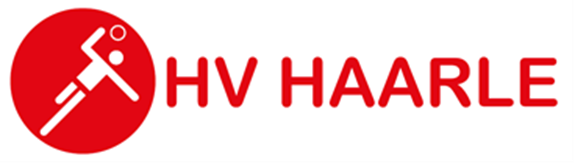 Groeten, BestuurHV Haarle